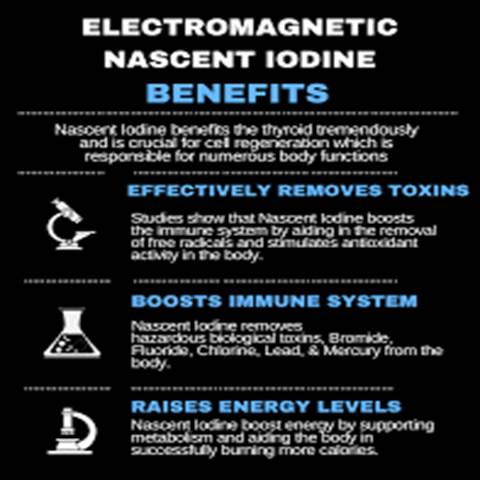 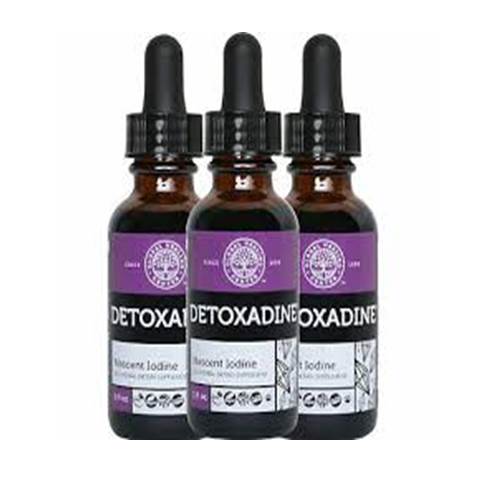         NASCENT IODINE                    DETOXADINELynn Harris, RNRestoration in the Son Ministries Internationalrestorationintheson.comDETOXADINEPlace 3 drops in water. Swallow immediately. Check with your healthcare practitioner for proper dosing.